Администрация Ермаковского районаПРЕСС-РЕЛИЗ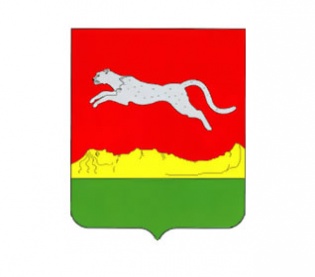 Какую информацию можно найти на сайте ГИС ЖКХОбщие сведения о МКД, включая год постройки и ввода в эксплуатацию многоквартирного дома, серию и тип постройки, количество и сведения о лифтах, при их наличии в доме, количество квартир и нежилых помещений, общую площадь дома, площадь жилых (квартир) и нежилых помещений, площадь земельного участка, на котором расположен дом, общую площадь помещений общего имущества, конструктивные элементы дома (тип крыши, фундамента, стен).Что касается коммунальных услуг, то здесь размещается информация о коммунальных услугах, предоставляемых исполнителем в конкретном доме, сведения о типах инженерных систем, сведения о наличии общедомовых приборах учета на коммунальные ресурсы, даты их ввода в эксплуатацию и даты очередной поверки.Также управляющая организация, обслуживающая многоквартирных дом, должна разместить на сайте ГИС ЖКХ договор управления многоквартирным домом, информацию о выполненных работах по содержанию общего имущества, сведения о капительном ремонте (информацию о специальном счете, при его наличии).Кроме того, если в многоквартирном доме общее имущество собственников помещений используется сторонними организациями или физическими лицами по соответствующим договорам, такая информация также должна быть размещена (например, размещение в помещениях общего имущества оборудования интернет-провайдеров, телефонных операторов).На сайте ГИС ЖКХ житель может найти информацию о проведенных общих собраниях в своем доме – номер и дату протокола. Сам документ протокола общего собрания с принятыми решениями собственников в открытой части ГИС ЖКХ не отображается.И, наконец, отчеты по управлению многоквартирным домом можно посмотреть из открытой части ГИС ЖКХ. Отчеты размещаются в виде файлов, которые можно сохранить и посмотреть, какие работы и по какой стоимости были выполнены управляющей организацией за определенный период. 